SN – boiler cu 1 serpentină fixă 	 Boiler cu 1 serpentină fixă SN 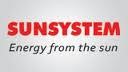 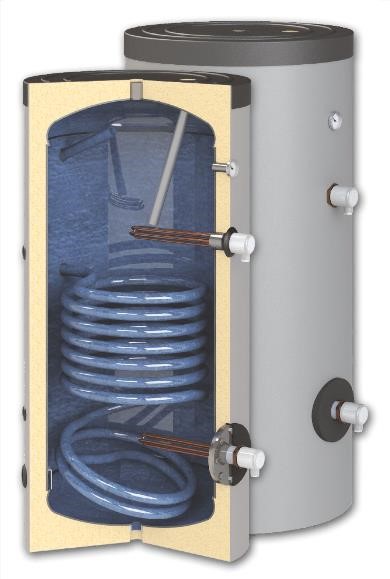 Boilere SN S1 sunt boilere de sol, cu o serpentină, destinate preparării apei calde menajere cu ajutorul agentului termic furnizat de un cazan. Schimbătorul de căldură este de tip serpentină fixă. Boilerele SN S1 sunt fabricate conform normelor Comunităţii Europene. Sunt produse în două tipuri constructive: SN V/S1 (vertical) şi SN H/S1 (orizontal). CARACTERISTICI CONSTRUCTIVE Presiune maximă de lucru boiler: 10 bar Temperatură maximă de lucru boiler: 95°C Presiune maximă de lucru serpentină: 16 bar Temperatură maximă de lucru serpentină: 110°C Protecţie contra coroziunii: prin emailare şi anod de magneziu Prevăzute cu gură de vizitare Supapă de siguranţă 8 bar Echipat cu termometru şi supapă de siguranţă de 8 bar 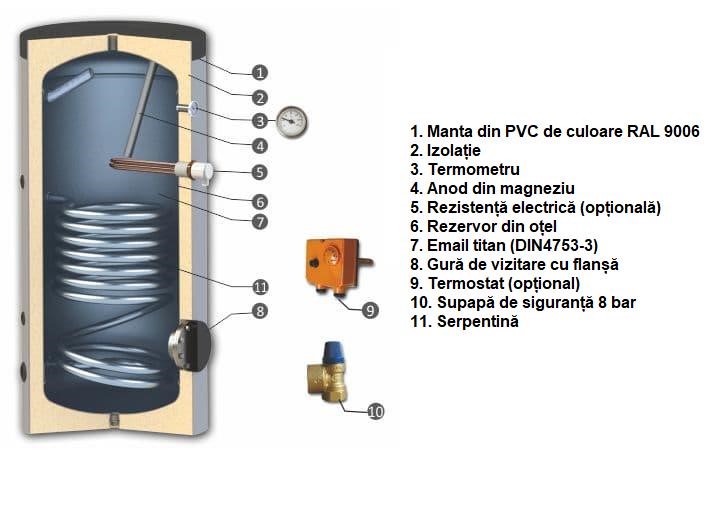 SN – boiler cu 1 serpentină fixă 	 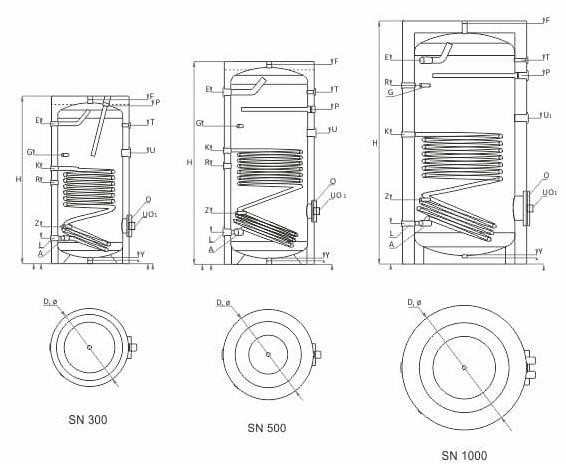 SN – boiler cu 1 serpentină fixă 	 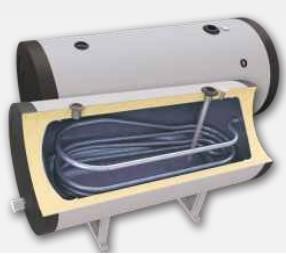 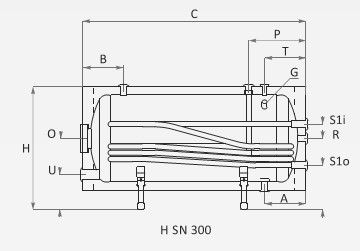 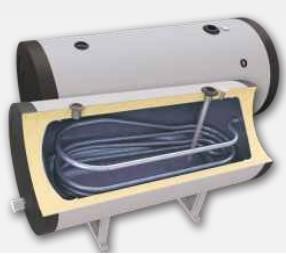 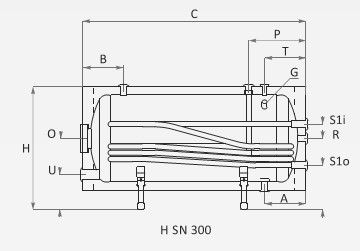 Model verticalSN 150 V/S1SN 200 V/S1SN 300 V/S1SN 400 V/S1SN 500 V/S1SN 750 V/S1SN 1000 V/S1Model orizontalSN 200 H/S1SN 300 H/S1SN 500 H/S1SN 1000 H/S1Capacitatel1502003004005007501000Suprafaţă serpentinăm20,740,91,21,51,82,12,7Conţinut de apă în serpentinăl4,565,557,49,2511,112,9516,65Putere absorbită 80/60/45ºC (DIN 4708)kW252953627280105Pierdere de presiune în serpentinămbar6575120180210210260Debit ACM 80/60/45ºCl/h61071013001520177019702580Greutatekg5973104145167242286DimensiuniDiametru Dmm5605606607507509501050Înălţime Hmm1080135014201470172020102060Racord serpentină tur-retur K, L1″1″1″1 1/4″1 1/2″1 1/2″1 1/2″Racord intrare-ieșire apă menajeră A, E1″1″1″1 1/4″1 1/2″1 1/2″1 1/2″Racord recirculare R3/4”1”1”Diametru gură de vizitaremm110/180200/280200/280Orificiu golire Y1”Orificiu aerisire F1”Racord rezistență electrică U1 1/2″Racord teacă senzor G, Z1/2”Racord termometru T1/2”Racord anod magneziu P1 1/4”Grosime izolaţiemm5050505050100100